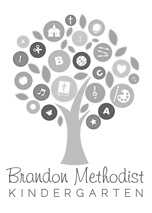 Brandon Methodist Kindergarten Healthy Kids PolicyWith an outbreak of flu and viruses that happens throughout the school year, we want to make sure everyone is familiar with our Healthy Kids policy.We expect all parents to keep sick children at home if he/she:has fever of 100.4 degrees or higher (Child can come back to school when he/she is fever free for 24 hours without medication)has had diarrhea or vomited in the last 24 hourshas an undetermined or contagious rashhas a runny nose, coughing, or sneezing unless you know it is non-contagious (allergies, sinus)wakes up the morning of preschool with any symptoms of illness (children are most contagious in the early stages of an illness)If your child becomes sick at school, you will be notified to come and get him/her immediately. Be sure all emergency numbers are correct and current! Notify us of any changes.Please keep a child who has been ill at home until he/she is fully able to return to our normal routine. This includes going out for play.We use the guidelines set forth by the Mississippi State Department of Health.Throughout the school year, we will continually evaluate the status of coronavirus (Covid-19) in our community.  We will continue to keep our children, families, and staff safe.  Updates to our Covid-19 Response may be at the discretion of the BMK Director in consultation with the Chair of the BMK Board, with the consideration of current recommendations from the Centers for Disease Control and Prevention and local health authorities.If a child or staff member tests positive and exposure has taken place while at school, we would report to the health department.  We are treating Covid-19 like any other sickness.  Covid-19 Response GuidelinesIf a child is quarantined with family, full tuition will be still be required each month.  If BMK must close at any point due to government or community requirements, instruction will continue via worksheets and/or videos.  If school interruption continues long term, the BMK Board will review options and decide on tuition alternatives.  Brandon Methodist Kindergarten families will be notified of the Board decision by the Director.Procedures for parents, children, and staff are as follows:Children will not be required to wear a mask during the school day.It is discouraged for any parent to come into the building.  Any parent that comes into the building will go directly to the office.  Parents are NOT allowed to take their children to the classroom.If any immediate family member has to get tested for Covid-19, the health department recommends their children quarantine at home until that test result comes back negative.Ways we will stay healthy:Contactless sign in/sign outOur children and staff will wash hands often and thoroughlyThe building will be thoroughly cleaned each dayHand sanitizer stations are located in the hallwayHand Sanitizer will be available in each classroomCentralized communication centers using Facebook, email, class GroupMe (minimized notes home)Contactless payments as much as possible (tuition bank draft, Venmo payment for playday, school pics, etc.)If Suspected or Confirmed Positive Covid CaseIf Suspected or Confirmed Positive Covid CaseStudent and TeacherIf positive, isolate for 5 days per CDC guidelines; return to school on 6th day;If positive but asymptomatic-isolate for 5 days from date of test; orSafe to return to school/work note from doctor.